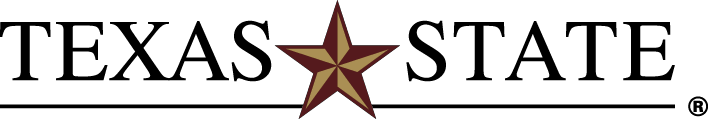 Transfer Planning Guide 2023-2024Major in Education (Elementary Education; Teacher Certification in Early Childhood through Grade Six Core Subjects with English as a Second Language)Bachelor of Science (B.S.)Texas Education Code Section 61.822 requires that Texas public institutions facilitate the transferability of lower-division course credit through the Core Curriculum. The Core Curriculum contains nine Foundational Component Areas (42 hours), which every Texas State student must satisfy to graduate. Students will receive core credit at Texas State for any course successfully completed in the Core Curriculum of the sending institution.Texas State is a participant in the Texas Common Course Numbering System (TCCNS). Use the TCCNS to find courses you can take at your institution to ensure transfer of credit toward freshman- and sophomore- level degree requirements at Texas State.RECOMMENDED CORE CURRICULUM CHOICESCore curriculum transfer credit from Texas community colleges is guaranteed to apply toward the Texas State University core, but degree plans may specify how to fulfill some core requirements. Recommendations in this section satisfy core requirements with courses normally prescribed by this degree plan at Texas State.ADDITIONAL LOWER DIVISION REQUIREMENTSADMITTANCE TO THE EDUCATOR PREPARATION PROGRAM:Teacher Certification programs at Texas State require that students earn grades of “C” or higher in the core 010, 040, 020, and two courses from 060 and 070. Additionally, Teacher Certification programs require a grade of “B” or higher in COMM 1310 or COMM 2338 or COMM 2315. If a student earns a "C" or "CR" by examination in COMM they must schedule an interview with the Office of Educator Preparation to determine if the grade is acceptable for Admittance.GRADUATION REQUIREMENTS:To graduate from Texas State University with a BS in Education with teacher certification, students must achieve the following:Admittance to the Educator Preparation ProgramA minimum 2.25 Major GPAA minimum 2.75 Overall GPA“C” or higher in all major and certification-specific coursesUNIVERSITY ADMISSION:Submit a completed application, all supporting documents, including an official high school transcript and transcript(s) from every institution attended and application fee, to the Office of Undergraduate Admissions by the stated priority date.Students with 14 or fewer transferable hours must have a minimum 2.0 GPA in all transferable course work and meet freshman admission standards. Students with 15-29 transferable hours must have a minimum 2.5 GPA in all transferable course work. Students with 30 or more transferable hours must have a minimum 2.25 GPA in all transferable course work. All students must be eligible to return to all previous institutions and be at least one full semester out of high school.Students transferring to Texas State from a community college may elect to follow the Texas State Undergraduate Catalog that was in effect at the time they enrolled at their community college. Students may also, with the approval of their College Dean, follow a subsequent catalog. Students are reminded to refer to their designated catalog for information related to University requirements for curriculum, graduation, probation/suspension, and other general information.In accordance with rule §4.25 of the Texas Administrative code, Texas State will apply to a degree up to 72 semester credit hours from an accredited junior/community college. At the time of transfer, all transferable work attempted at a junior/community college will be recorded on the official transcript. If the number of hours transferred from a junior college exceeds 72, the student’s chair or director will recommend to the college dean how the student will satisfy degree requirements. For more details, see the Undergraduate Admissions section of the Texas State undergraduate catalog.FOR MORE INFORMATION, CONTACT:Office of Undergraduate AdmissionsTexas State UniversityRichard A. Castro Undergraduate Admissions Center 429 N. Guadalupe St.San Marcos, Texas 78666 512.245.2364https://www.admissions.txst.edu/ College of Education Advising CenterEducation Building, Room 2143512.245.3050 https://www.education.txstate.edu/advising/ Texas State reserves the right to withdraw courses at any time, to change its fees or tuition, calendar, curriculum, degree requirements, graduation procedures, and any other requirements affecting students. Changes will become effective whenever authorities determine and will apply to both prospective students and those already enrolled.Core Curriculum ComponentTCCNTEXAS STATE010 - CommunicationAny two 010 coursesAny two 010 courses020 - MathematicsAny 020 course except MATH 1332, 1342, 1442Any 020 course except MATH 1316030 - Life and Physical SciencesPHYS 1305, 1307, 1301, or 1302 and BIO 1306, 1307, 1308, 1309, 1409, 2420, or 2421 PHYS 1365 
and GS 2310040 - Language, Philosophy & CultureAny 040 courseAny 040 course050 - Creative ArtsAny 050 courseAny 050 course060 - American HistoryAny two 060 coursesAny two 060 courses070 - Government/Political ScienceAny two 070 coursesAny two 070 courses080 - Social and Behavioral SciencesGEOG 1303 or ANTH 2351GEO 1310 or ANTH 1312090 - Component Area OptionSPCH 1311, 1315, or 1318and any 090 courseCOMM 1310, 2338, or 2315and any 090 courseTCCNTEXAS STATEMATH 1350MATH 2311MATH 1351MATH 2312EDUC 1301CI 2310 (approved substitution for CI 2311)EDUC 2301CI ELNA (approved substitution for RDG 4320)